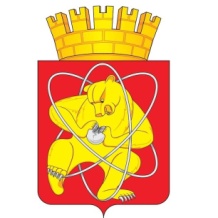 Городской округ «Закрытое административно – территориальное образование  Железногорск Красноярского края»АДМИНИСТРАЦИЯ ЗАТО г. ЖЕЛЕЗНОГОРСКПОСТАНОВЛЕНИЕ18.04.2024                                                                                                                                             № 625г. ЖелезногорскО внесении изменений в постановление Администрации ЗАТО г. Железногорск от 28.07.2022 № 1497 «О создании комиссии по проверке условий жизни нанимателей».В соответствии с Законом Красноярского края от 02.11.2000 № 12-961 «О защите прав ребенка», Законом Красноярского края от 24.12.2009 № 9-4225 «О наделении органов местного самоуправления муниципальных районов и городских округов края государственными полномочиями по обеспечению жилыми помещениями детей-сирот и детей, оставшихся без попечения родителей, лиц из числа детей-сирот и детей, оставшихся без попечения родителей», постановлением Администрации ЗАТО г. Железногорск от 21.02.2022 № 324 «Об осуществлении государственных полномочий по обеспечению жилыми помещениями детей-сирот и детей, оставшихся без попечения родителей, лиц из числа детей-сирот и детей, оставшихся без попечения родителей, лиц, которые относились к категории детей-сирот и детей, оставшихся без попечения родителей, лиц из числа детей-сирот и детей, оставшихся без попечения родителей, и достигли возраста 23 лет», руководствуясь Уставом городского округа «Закрытое административно-территориальное образование Железногорск Красноярского края», распоряжением Администрации ЗАТО г. Железногорск от 13.06.2023 № 293пр «О наделении полномочиями»,ПОСТАНОВЛЯЮ:Внести в постановление Администрации ЗАТО г. Железногорск от 28.07.2022 № 1497 «О создании комиссии по проверке условий жизни нанимателей» следующие изменения:Изложить приложение № 1 к постановлению в новой редакции (приложение 1).Отделу управления проектами и документационного, организационного обеспечения деятельности Администрации ЗАТО
г. Железногорск (В.Г. Винокурова) довести настоящее постановление до сведения населения через газету «Город и горожане».Отделу общественных связей Администрации ЗАТО г. Железногорск (И.С. Архипова) разместить настоящее постановление на официальном сайте Администрации ЗАТО г. Железногорск в информационно-телекоммуникационной сети «Интернет».Контроль над исполнением настоящего постановления возложить на исполняющего обязанности заместителя Главы ЗАТО г. Железногорск по социальным вопросам Ю.А. Грудинину.Настоящее постановление вступает в силу после его официального опубликования.Глава ЗАТО г. Железногорск	                                                                 Д.М. ЧернятинСОСТАВкомиссии по проверке условий жизни нанимателейЧлены комиссии:Приложение к постановлению Администрации ЗАТО г. Железногорск от _________2024 № ______Приложение № 1к постановлению Администрации ЗАТО г. Железногорск от 28.07.2022 № 1497Грудинина Юлия Анатольевна- исполняющий обязанности заместителя Главы ЗАТО г. Железногорск по социальным вопросам, председатель комиссииТемерова Светлана Александровна- начальник отдела муниципального жилищного фонда	Управления	градостроительства Администрации ЗАТО г. Железногорск,  заместитель председателя комиссииИшмадова ОксанаБайназаровна- ведущий специалист по жилью отдела муниципального жилищного фонда	Управления градостроительства Администрации ЗАТО
г. Железногорск, секретарь комиссииБлохин ВладимирПетрович- руководитель Межрегионального управления № 51 ФМБА России (по согласованию)Булавчук ЛюдмилаГригорьевна- заместитель директора КГКУ ЦЗН ЗАТО г. Железногорск (по согласованию)Коляскина НатальяАнатольевна- главный специалист Отдела по делам семьи и детства Администрации ЗАТО г. ЖелезногорскМукминова МаринаАндреевна- главный специалист-эксперт отдела предоставления мер социальной поддержки семьям с детьми ТО КГКУ «УСЗН» (по согласованию)Сухенко Кристина Дмитриевна- главный специалист – муниципальный жилищный инспектор технического отдела Управления городского хозяйства Администрации ЗАТО г. ЖелезногорскРодонежский СергейВладимирович- начальник отдела участковых уполномоченных полиции и по делам несовершеннолетних Межмуниципального управления МВД России по ЗАТО г. Железногорск (по согласованию)